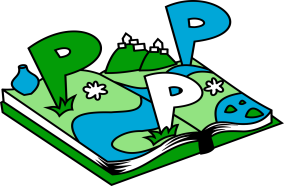 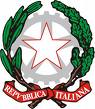 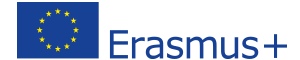 ISTITUTO COMPRENSIVO PANICALE - PIEGARO - PACIANOSCUOLE DELL’INFANZIA - PRIMARIA - SECONDARIA DI I° GRADOVia Picasso, 2 - 06068 Tavernelle (Perugia) – Tel/Fax 075-832282 – C.F. 94164560545: pgic870005@istruzione.it –pec: pgic870005@pec.istruzione.it -www.icvalnestore.edu.itDICHIARAZIONE LAVORI ESEGUITIIl sottoscritto _______________________________________________________________________dipendente della Ditta/Ente _____________________________________________________________DICHIARAche in data _______________ nel plesso della Scuola ______________________ di_________________sono stati eseguiti i sottoindicati lavori di manutenzione, richiesti in data ____________:____________________________________________________________________________________________________________________________________________________________________________________________________________________________________________________________________________________________________________________________Dichiara inoltre:L’esecuzione dei lavori è stata effettuata in perfetta regola ed in conformità con le disposizioni impartite;L’esecuzione dei lavori non è stata effettuata per il seguente motivo: ______________________________________________________________________________________________________________e verrà effettuata entro il ___________________Data __________________	_____________________________________firma